ФЕДЕРАЛЬНОЕ МЕДИКО-БИОЛОГИЧЕСКОЕ АГЕНСТВОГЛАВНЫЙ ГОСУДАРСТВЕННЫЙ САНИТАРНЫЙ ВРАЧ
ПО ГОРОДУ ДИМИТРОВГРАДУ УЛЬЯНОВСКОЙ ОБЛСТИ
И СООТВЕТСТВУЮЩИМ ОБСЛУЖИВАЕМЫМ ОРГАНИЗАЦИЯМПОСТАНОВЛЕНИЕ14 октября 2020 года	№ 2-ПДимитровградОб усилении мероприятий по профилактике новой коронавирусной инфекции COVID-19 в городе Димитровграде Ульяновской областиЯ, Главный государственный санитарный врач по городу Димитровграду Ульяновской области и соответствующим обслуживаемым организациям Т. Е. Теплова, проанализировав эпидемиологическую ситуацию по новой коронавирусной инфекции COVID-19 в городе Димитровграде Ульяновской области, отмечаю её ухудшение.Причина ухудшения ситуации связана с несоблюдением установленных ограничений и рекомендаций Роспотребнадзора предприятиями, организациями и гражданами.Уровень заболеваемости в городе Димитровграде Ульяновской области свидетельствует о распространении новой коронавирусной инфекции COVID-19 на территории муниципального образования.В связи с сохраняющейся неблагополучной ситуацией по новой коронавирусной инфекции COVID-19, в целях недопущения осложнения эпидемиологической ситуации формирования очагов, руководствуясь статьями 50 и 51 Федерального закона от 30 марта 1999 года № 52-ФЗ «О санитарно-эпидемиологическом благополучии населения», Санитарно-эпидемиологическими правилами: СП 3.1.3597-20 "Профилактика новой коронавирусной инфекции (COVID-19)", СП 3.1/2.4.3598-20 "Санитарно- эпидемиологические требования к устройству, содержанию и организации работы образовательных организаций и других объектов социальной инфраструктуры для детей и молодежи в условиях распространения повой коронавирусной инфекции (COVID-19)", постановляю:Руководителям предприятий, организаций, независимо от их организационноправовой формы: промышленных, транспортных, аптечных, медицинских организаций, социальных учреждений, предприятий общественного питания и розничной торговли продовольственными товарами, учреждений жилищно-коммунального хозяйства, оказывающих парикмахерские, косметологические услуги:Реализовать комплекс профилактических и дезинфекционных мероприятий по предупреждению распространения новой коронавирусной инфекции COVID-2019 в трудовых коллективах: Сократить число работников (исполнителей по гражданско-правовым договорам), а также всех работников из числа граждан старше 65 лет и граждан, имеющих хронические заболевания, перечень которых определен Минздравом России, за исключением граждан, чье нахождение на рабочем месте является критически важным для обеспечения функционирования организаций, индивидуальных предпринимателей, до минимума исходя из необходимости функционирования производства (организации) путем перевода на дистанционный режим работы. Обеспечить разделение потоков и разобщение коллектива - размещение сотрудников на разных этажах, в отдельных кабинетах, организовать работу в несколько смен.Минимизировать численность работников, проходящих через проходные перед началом и в конце смены, с соблюдением социальной дистанции не менее 1,5 метра.Ограничить перемещение работников между участками, цехами, корпусами предприятия (организации), за исключением перемещений, обусловленных технологическим процессом.при входе работников в организацию (предприятие, учреждение) обеспечить возможность обработки рук кожными антисептиками, предназначенными для этих целей (в том числе с помощью установленных дозаторов) или дезинфицирующими салфетками с установлением контроля за соблюдением этой гигиенической процедуры.При входе работников в организацию (предприятие, учреждение) и по показаниям в течение рабочего дня обеспечить контроль температуры тела работников с применением аппаратов для измерения температуры тела (бесконтактных, контактных) с обязательным отстранением от нахождения на рабочем месте лип с повышенной температурой тела и с признаками инфекционного заболевания.Организовать по возможности доставку работников на место работы и до места проживания на транспорте предприятия (организации), или на личном транспорте с целью минимизации контакта. Обеспечить дезинфекцию транспорта до выхода в рейс и по завершении работы.Организовать обеспечение всех работников средствами индивидуальной защиты (маски) многоразового использования или одноразового из расчета не менее 2 штук в смену. Осуществлять контроль за их применением.Обеспечить сотрудников индивидуальными предметами обихода (полотенца, салфетки).В соответствии с разработанным графиком осуществлять регулярное (каждые 2 часа) проветривание рабочих помещений.Активизировать санитарно-просветительную работу по профилактике новой коронавирусной инфекции среди сотрудников с проведением постоянного информирования работников о необходимости соблюдения правил личной гигиены и общественной гигиены: режима регулярного мытья рук с мылом или обработку их кожными антисептиками в течение всего рабочего дня, после каждого посещения санузлов (с размещением информации но профилактике распространения COVID-2019 на стендах предприятия (организации, учреждения)).Ограничить любые корпоративные мероприятия в коллективах, участие работников в иных массовых мероприятиях (совещаниях).Проводить качественную уборку всех помещений (производственных, офисных, торговых залов), с применением дезинфицирующих средств вирулицидного действия, уделив особое внимание дезинфекции ручек дверей, выключателей, поручней, перил, контактных поверхностей (столов и стульев работников, оргтехники, телефонных аппаратов), раковины для мытья рук, комнат приема пищи, санузлов, душевых, кассовых зон, ручек тележек (корзин) каждые 2 часа.Для проведения дезинфекции поверхностей использовать средства из различных химических групп: хлорактивные (натриевая соль дихлоризоциапуроповой кислоты в концентрации активного хлора в рабочем растворе не менее 0,06 %, хлорамин Б в концентрации активного хлора в рабочем растворе не менее 3,0 %), кислородоактивные (перекись водорода в концентрации не менее 3,0 %), катионные поверхностно-активные вещества (КПАВ) - четвертичные аммониевые соединения в концентрации в рабочем растворе нс менее 0,5 %), полимерные производные гуанидина в концентрации в рабочем растворе не менее 0,2 %). Гипохлорит кальция (натрия) в концентрации не менее 0,5 % но активному хлору, средства па основе дихлорантииа 0,05 % по активному хлору; этиловый спирт 70 %, изопропиловый спирт в концентрации не менее 70 % по массе (для небольших поверхностей).Рабочие растворы дезинфицирующих средств готовить в соответствии с инструкцией по их применению, выбирая режимы, предусмотренные для обеззараживания объектов при вирусных инфекциях. Иметь пятидневный запас дезинфицирующих средств.Для гигиенической обработки рук применять: кожные антисептики с содержанием спирта этилового не менее 70 % по массе, спирта изопропилового не менее 60 % по массе, смесь спиртов не менее 60 % по массе, парфюмерно-косметическую продукцию (жидкости, лосьоны, гели, одноразовые влажные салфетки с аналогичным содержанием спирта).Применять в рабочих помещениях бактерицидные лампы, рециркуляторы воздуха с целью регулярного обеззараживания воздуха (по возможности).Обеспечить режим работы руководимых предприятий (организаций) в строгом соответствии с действующими нормативно-правовыми актами, введенными в действие в целях профилактики распространения COVID-19. Обеспечить контроль за соблюдением работниками (исполнителями по гражданско-правовым договорам) санитарнопротивоэпидемических требований, в том числе личной и общественной гигиены.Руководителям ресурсоснабжающих организаций (электро-, газо-, водоснабжение и водоотведение и др.) рекомендуется отменить плановые выходы сотрудников к местам жительства населения, организовать дистанционный прием в целях, не связанных с проведением аварийных и ремонтно-восстановительных работ; аварийные ситуации устранять по возможности в максимально короткие сроки, при выполнении ремонтных работ обеспечить сотрудников средствами индивидуальной защиты (маски, перчатки, антисептические средства для рук).Обеспечить организацию питания сотрудников:Использование в столовой посуды однократного применения с последующим ее сбором, обеззараживанием и уничтожением в установленном порядке. Обеспечить сбор использованной одноразовой посуды в одноразовые плотно закрываемые пластиковые пакеты, которые вывозятся вместе с ТКО.2.2 Обработку при использовании столовой посуды многократного применения па специализированных моечных машинах в соответствии с инструкциями по их эксплуатации с применением режимов обработки, обеспечивающих дезинфекцию посуды и столовых приборов при температуре не ниже 65°С в течение 90 минут или ручным способом при той же температуре с применением дезинфицирующих средств в соответствии с инструкциями по их применению.Обеспечить обслуживающим персоналом столовой ежедневную смену санитарной одежды, в том числе но мере загрязнения.Запретить прием пищи на рабочих местах при отсутствии столовой, принимать пищу только в специально отведенном месте (комнате приема пищи).Предусмотреть при отсутствии комнаты приёма пищи выделение помещения для этих целей с раковиной для мытья рук (подводкой горячей и холодной воды), обеспечив его ежедневную уборку с помощью дезинфицирующих средств.Отменить посещения посторонними лицами социальных, медицинских учреждений с круглосуточным пребыванием пациентов, а также учреждений пенитенциарной системы.Управлению образования Администрации города Димитровграда Ульяновской области, руководителям образовательных организаций города Димитровграда обеспечить применение и строгое соблюдение нормативно-правовых актов, рекомендаций Роспотребнадзора по профилактике новой коронавирусной инфекции COVID-19 в образовательных организациях.Лицам, контактировавшим с больным COVID-19, обеспечить:Изоляцию по месту жительства не менее 14-ти календарных дней со дня последнего контакта с больным. Не покидать жилое помещение, в том числе не посещать работу, учебу, магазины, аптеки, общественные места и массовые скопления людей, не пользоваться общественным транспортом, не контактировать с третьими лицами.В соответствии с пунктом 4.7. СП 3.1.3597-20 обеспечить неукоснительное исполнение назначений медицинских работников о приеме лекарственных препаратов с целью экстренной профилактики COVID-19.При ухудшении (изменении) состояния здоровья не посещать медицинские организации, вызвать врача на дом.Руководителям предприятий и организаций города Димитровграда Ульяновской области независимо от форм собственности, включая промышленные предприятия, предприятия торговли продовольственной и непродовольственной группы товаров, аптеки, организации, оказывающие услуги, автозаправочные станции, предприятия транспорта, общежития и т.д. обеспечить:Использование всеми сотрудниками средств индивидуальной защиты, со сменой масок не реже, чем через каждые 3 часа. Обеспечить 5-ти дневный запас масок каждому сотруднику исходя их продолжительности рабочей смены и смены масок каждые 3 часа.Не допускать оказание услуг и реализацию товаров посетителям без средств индивидуальной защиты органов дыхания (масок, респираторов и т.п.).Руководителям транспортных узлов (железнодорожный вокзал и автовокзал) обеспечить:Проведение заключительной дезинфекции с привлечением специализированной организации и использованием дезинфицирующих средств по режиму против вирусных инфекций с кратностью не реже 2-х раз в месяц.Усиление текущего ежедневного дезинфекционного режима (проведение текущей дезинфекции поверхностей с использованием дезинфицирующих средств по режиму против вирусных инфекций с кратностью не реже 2-х раз в день, обеззараживание воздуха с применением бактерицидных установок, частое проветривание).Руководителям автотранспортных предприятий обеспечить:Проведение ежедневной в конце рабочего дня дезинфекции транспортных средств (автобусов) с привлечением организаций дезинфекционного профиля или собственными силами при наличии и соблюдении условий в соответствии с требованиями санитарного законодательства к организации и осуществлению дезинфекционной деятельности. Дезинфекция осуществляется после предварительного проведения мойки транспорта после рабочей смены с использованием дезинфицирующих средств с вирулицидным действием, зарегистрированных в установленном порядке.Проведение в течении рабочей смены обработки дезинфицирующими средствами салонов пассажирского транспорта (поручней, ручек дверей, подлокотников, сидений, водительского оборудования и др.) на конечных остановочных пунктах в период межрейсового перестоя.Руководителям предприятий общественного питания обеспечить:Усиление текущего ежедневного дезинфекционного режима (проведение текущей дезинфекции поверхностей с использованием дезинфицирующих средств по режиму против вирусных инфекций, разрешенных к применению в предприятиях общественного питания, с кратностью не реже 2-х раз в день, обеззараживание воздуха с применением бактерицидных установок, частое проветривание).Не менее 5-ти дневный запас дезинфицирующих средств, средств индивидуальной защиты органов дыхания, перчаток.Мытье столовой посуды и прибороз осуществлять с использованием дезинфицирующих средств в соответствии с инструкциями по их применению.Организациям, осуществляющим управление многоквартирными домами, независимо от организационно-правовых форм и форм собственности:Обеспечить проведение дезинфекционных мероприятий в местах общего пользования многоквартирных домов подъезды, тамбуры, холлы, коридоры, лифтовые холлы и кабины, лестничные площадки и марши, мусоропроводы.В местах общего пользования многоквартирных жилых домов применять зарегистрированные в установленном порядке и допущенные к применению в Российской Федерации дезинфицирующие средства в соответствии с инструкциями по применению конкретных средств в режимах, эффективных при вирусных инфекциях. Дезинфекционные мероприятия рекомендуется проводить в ночное время с обязательным информированием населения о предстоящей обработке. После проведения дезинфекционной обработки рекомендуется проветривать обработанные помещения.Администрации города Димитровграде Ульяновской области обеспечить:Контроль за исполнением обязательного масочного режима и Рекомендаций Федеральной службы по надзору в сфере защиты прав потребителей и благополучия человека для бизнеса в условиях распространения COV1D-19.Размещение информационных материалов по профилактике COVID-19 на видеоэкранах, баннерах, в социальных сетях, местах массового нахождения людей.С целью информирования жителей и гостей муниципального образования разместить на рекламных щитах (в т.ч. при въезде в город) информацию об обязательном соблюдении масочного режима, социальной дистанции.Межмуниципальному отделу МВД России "Димитровградский" рекомендовать:Обеспечить контроль за соблюдением режима изоляции гражданами сположительным результатом на новую коронавирусную инфекцию и лиц контактных с больным COVID-19, а также исполнения обязательного масочного режима в общественных местах и на объектах транспорта.Населению города Димитровграда Ульяновской области рекомендовать соблюдать Рекомендации Роспотребнадзора по использованию масок, кожных антисептиков для защиты органов дыхания и кожных покровов, дистанционному обращению за медицинской помощью, соблюдению режима самоизоляции, социальной дистанции.Настоящее Постановление вступает в силу со дня его размещения на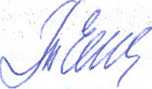 